Сумська міська радаVІІІ СКЛИКАННЯ      СЕСІЯРІШЕННЯвід                  2021 року №            -МРм. СумиРозглянувши звернення громадянина, надані документи, відповідно до статей 12, частини п’ятої статті 116, частини сьомої статті 118 Земельного кодексу України, статті 50 Закону України «Про землеустрій», частини третьої статті 15 Закону України «Про доступ до публічної інформації», ураховуючи протокол засідання постійної комісії з питань архітектури, містобудування, регулювання земельних відносин, природокористування та екології Сумської міської ради від 01.07.2021 № 24, керуючись пунктом 34 частини першої статті 26 Закону України «Про місцеве самоврядування в Україні», Сумська міська рада ВИРІШИЛА:Відмовити Надточому Сергію Сергійовичу в наданні дозволу на розроблення проекту землеустрою щодо відведення земельної ділянки у власність за адресою: м. Суми, в районі вул. Баранівська, на території колишнього садівничого товариства «Нафтовик», земельна ділянка № 64, орієнтовною площею 0,0400 га для індивідуального садівництва у зв’язку з тим, що рішенням Виконавчого комітету Сумської міської Ради народних депутатів від 16.12.1993      № 723 «Про передачу в приватну власність земель» земельна ділянка № 64, площею 0,0400 га передана у приватну власність іншій особі.Сумської міський голова                                                                 О.М. ЛисенкоВиконавець: Клименко Ю.М.Ініціатор розгляду питання –– постійна комісія з питань архітектури, містобудування, регулювання земельних відносин, природокористування та екології Сумської міської ради Проєкт рішення підготовлено Департаментом забезпечення ресурсних платежів Сумської міської радиДоповідач – Клименко Ю.М.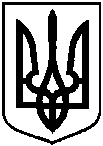 Проєктоприлюднено «__»_________2021 р.Про відмову Надточому Сергію Сергійовичу в наданні дозволу на розроблення проекту землеустрою щодо відведення земельної ділянки у власність за адресою: м. Суми, в районі вул. Баранівська, на території колишнього садівничого товариства «Нафтовик», земельна ділянка № 64,  орієнтовною площею 0,0400 га 